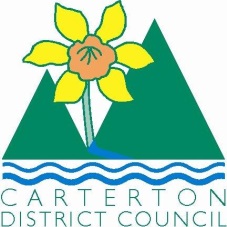 			IN THE MATTER	of the  and Supply of 				Alcohol Act 2012		AND		IN THE MATTER	of an application by Janine Anne Fisher for a Manager’s Certificate pursuant to s.217 of the Act.BEFORE THE CARTERTON DISTRICT LICENSING COMMITTEEDECISIONReports from Police and an Inspector appointed under the Act do not oppose the issue of a certificate.  Based on the information provided to us, and having regard to the matters set out in s.222 we grant the applicant a Manager’s Certificate.  A copy of the certificate is attached to this decision.A condition of this licence is that Janine Anne Fisher may only work under this licence at the Clareville Bakery during the next twelve monthsDATED   at Carterton this  7th 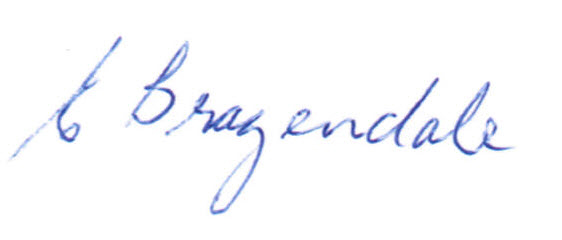 ________________________________Elaine BrazendaleChairpersonCarterton District Licensing Committee